EYFS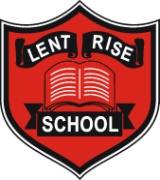 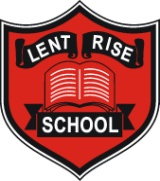 TimeMonday Tuesday Wednesday Thursday Friday 9.10– 9.30Registration and Soft StartRegistration and Soft StartRegistration and Soft StartRegistration and Soft StartRegistration and Soft Start9.30 – 9:45Circle TimeCircle TimeCircle TimeCircle TimeCircle Time9:45-10:10Phonics PhonicsPhonicsPhonicsPhonics10.10 – 10.50Continuous Provision, snack time, observations, portraits Continuous Provision, snack time, observations, portraitsContinuous Provision, snack time, observations, portraitsContinuous Provision + Fine and Gross Motor + Bikes & Trikes + Skills Activities + SnackContinuous Provision + Fine and Gross Motor + Bikes & Trikes + Skills Activities + Snack10:50 – 11:10Tidy up time and wash hands Tidy up time and wash hands Tidy up time and wash hands Tidy up time and wash hands Tidy up time and wash hands 11:15 - 12.00LunchLunchLunchLunchLunch12.00 – 12.10RegistrationRegistrationRegistrationRegistrationRegistration12.10 - 12.30MathsMathsMathsMaths Maths12.30 - 2.30 Continuous Provision, milk time Continuous Provision, milk timeContinuous Provision, milk timeContinuous Provision, milk timeContinuous Provision, milk time12.30 - 2.30Outdoor PE- 1:30pmContinuous Provision, milk timeContinuous Provision, milk timeContinuous Provision, milk timeContinuous Provision, milk time2.45-2:55Ready for Home Time + Story Time + Show and Tell + Book ExchangeReady for Home Time + Story Time + Show and Tell + Book ExchangeReady for Home Time + Story Time + Show and Tell + Book ExchangeReady for Home Time + Story Time + Show and Tell + Book ExchangeReady for Home Time + Story Time + Show and Tell + Book Exchange